КОНТРОЛЬНО-СЧЕТНАЯ ПАЛАТА ЖИРЯТИНСКОГО РАЙОНАПРИКАЗот 02 сентября 2019 года                                                                             № 06 с.Жирятино«Об утверждении плана мероприятий Контрольно-счетной палатыЖирятинского района по противодействию коррупции на 2019-2020 год»В соответствии с Федеральным законом от 25 декабря 2008 года N 273-ФЗ "О противодействии коррупции", Указом Президента Российской Федерации от 15 июля 2015 года N 364 "О мерах по совершенствованию организации деятельности в области противодействия коррупции", Постановлением Правительства Брянской области от 16.04.2018 года № 180-п  «Об утверждении плана противодействия коррупции в Брянской области на 2018-2019  годы», Постановлением администрации Жирятинского района от 26.09.2018 №211 «Об утверждении Плана мероприятий  по противодействию коррупции на 2018-2020 годы» и принятия комплекса мер по совершенствованию механизма по противодействию коррупции в Жирятинском районеПРИКАЗЫВАЮУтвердить План мероприятий Контрольно-счетной палаты Жирятинского района по противодействию коррупции на 2019-2020 годы.Настоящий приказ разместить на официальном сайте муниципального образования «Жирятинский район» www.juratino.ru, на странице КСП в рубрике противодействие коррупции.Председатель Контрольно-счетной палатыЖирятинского района                                                                 Н.В. Хромая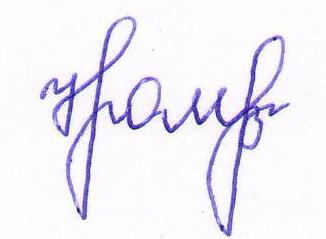 План мероприятий Контрольно-счетной палаты Жирятинского района по противодействию коррупции на 2019-2020 годы.№ Наименование мероприятияНаименование мероприятияИсполнительСрок исполнения1.1.Хромая Н.В.2019-2020 годы1.2Хромая Н.В.2019-2020 годы1.3Хромая Н.В.2019-2020 годы2. Мероприятия по противодействию коррупции внутри контрольно-счетной палаты и повышение эффективности механизмов урегулирования конфликтов интересов 2. Мероприятия по противодействию коррупции внутри контрольно-счетной палаты и повышение эффективности механизмов урегулирования конфликтов интересов 2. Мероприятия по противодействию коррупции внутри контрольно-счетной палаты и повышение эффективности механизмов урегулирования конфликтов интересов 2. Мероприятия по противодействию коррупции внутри контрольно-счетной палаты и повышение эффективности механизмов урегулирования конфликтов интересов 2. Мероприятия по противодействию коррупции внутри контрольно-счетной палаты и повышение эффективности механизмов урегулирования конфликтов интересов 2.1Проведение антикоррупционной экспертизы проектов муниципальных правовых актов Проведение антикоррупционной экспертизы проектов муниципальных правовых актов Хромая Н.В.2019-2020 годы2.2Изучение федерального законодательства, областного законодательства, муниципальных правовых актов Жирятинского района, регулирующих вопросы противодействия коррупции в органах местного самоуправленияИзучение федерального законодательства, областного законодательства, муниципальных правовых актов Жирятинского района, регулирующих вопросы противодействия коррупции в органах местного самоуправленияХромая Н.В.2019-2020 годы2.3Проверка сведений о доходах, имуществе и об обязательствах имущественного характера муниципальных служащих Контрольно-счетной палаты Жирятинского районаПроверка сведений о доходах, имуществе и об обязательствах имущественного характера муниципальных служащих Контрольно-счетной палаты Жирятинского районаХромая Н.В.2019-2020 годы2.4Проведение анализа заявлений, обращений граждан и организаций в отношении муниципальных служащих Контрольно-счетной палаты Жирятинского района  на предмет наличия в их действиях и решениях коррупционных проявлений, наличия фактов конфликта интересов или фактов несоблюдения требований к их служебному поведениюПроведение анализа заявлений, обращений граждан и организаций в отношении муниципальных служащих Контрольно-счетной палаты Жирятинского района  на предмет наличия в их действиях и решениях коррупционных проявлений, наличия фактов конфликта интересов или фактов несоблюдения требований к их служебному поведениюХромая Н.В.2019-2020 годы2.52.5Обеспечение постоянного размещения материалов и информации о деятельности Контрольно-счетной палаты Жирятинского района на странице Контрольно-счетной палаты на официальном сайте Администрации Жирятинского района в сети «Интернет» в соответствии с Федеральным законом от 9.02.2009 N 8-ФЗ «Об обеспечении доступа к информации о деятельности государственных органов и органов местного самоуправления» нормативными правовыми актами администрации Жирятинского районаХромая Н.В.2019-2020 годы2.6Организация проведения проверки в соответствии с решением Жирятинского районного Совета народных депутатов соблюдения муниципальными служащими Контрольно-счетной палаты ограничений и запретов, требований о предотвращении или урегулировании конфликта интересов, исполнения ими обязанностей, установленных Федеральными законами от 02.03.2007 № 25-ФЗ «О муниципальной службе в Российской Федерации», от 25.12.2008 № 273-ФЗ «О противодействии коррупции»Организация проведения проверки в соответствии с решением Жирятинского районного Совета народных депутатов соблюдения муниципальными служащими Контрольно-счетной палаты ограничений и запретов, требований о предотвращении или урегулировании конфликта интересов, исполнения ими обязанностей, установленных Федеральными законами от 02.03.2007 № 25-ФЗ «О муниципальной службе в Российской Федерации», от 25.12.2008 № 273-ФЗ «О противодействии коррупции»Хромая Н.В.2019-2020 годы2.7Проведение анализа нарушений, изложенных в актах прокурорского реагирования с целью пресечения и недопущения в дальнейшемПроведение анализа нарушений, изложенных в актах прокурорского реагирования с целью пресечения и недопущения в дальнейшемХромая Н.В.2019-2020 годы2.8Размещение на официальном сайте администрации Жирятинского, на страничке Контрольно-счетной палаты Жирятинского района сведений о доходах, расходах, об имуществе и обязательствах имущественного характера лиц, замещающих должности муниципальной службы в Контрольно-счетной палате Жирятинского района, и членов их семей. Размещение на официальном сайте администрации Жирятинского, на страничке Контрольно-счетной палаты Жирятинского района сведений о доходах, расходах, об имуществе и обязательствах имущественного характера лиц, замещающих должности муниципальной службы в Контрольно-счетной палате Жирятинского района, и членов их семей. Хромая Н.В.2019-2020 годы2.9Обеспечение с 1 января 2019 года использования специального программного обеспечения «Справки БК» всеми лицами, претендующими на замещение должностей или замещающими должности, осуществление полномочий по которым влечет за собой обязанность представлять сведения о своих доходах, расходах, об имуществе и обязательствах имущественного характера, о доходах, расходах, об имуществе и обязательствах имущественного характера своих супругов и несовершеннолетних детей, при заполнении справок о доходах, расходах, об имуществе и обязательствах имущественного характера Обеспечение с 1 января 2019 года использования специального программного обеспечения «Справки БК» всеми лицами, претендующими на замещение должностей или замещающими должности, осуществление полномочий по которым влечет за собой обязанность представлять сведения о своих доходах, расходах, об имуществе и обязательствах имущественного характера, о доходах, расходах, об имуществе и обязательствах имущественного характера своих супругов и несовершеннолетних детей, при заполнении справок о доходах, расходах, об имуществе и обязательствах имущественного характера Хромая Н.В.2019-2020 годы3.Мероприятия по предотвращению коррупции при осуществлении контрольной и экспертно-аналитической деятельности счетной палаты3.Мероприятия по предотвращению коррупции при осуществлении контрольной и экспертно-аналитической деятельности счетной палаты3.Мероприятия по предотвращению коррупции при осуществлении контрольной и экспертно-аналитической деятельности счетной палаты3.Мероприятия по предотвращению коррупции при осуществлении контрольной и экспертно-аналитической деятельности счетной палаты3.Мероприятия по предотвращению коррупции при осуществлении контрольной и экспертно-аналитической деятельности счетной палаты3.1Разработка и утверждение стандартов внешнего муниципального финансового контроляРазработка и утверждение стандартов внешнего муниципального финансового контроляХромая Н.В.2019-2020 годы3.2Обеспечение особого внимания контролю расходования бюджетных средств в сферах и в проверяемых органах (организациях), подверженных наибольшей коррупциогенности (коррупционным рискам). Оценка эффективности использования бюджетных ресурсов и муниципального имущества по итогам контрольных мероприятийОбеспечение особого внимания контролю расходования бюджетных средств в сферах и в проверяемых органах (организациях), подверженных наибольшей коррупциогенности (коррупционным рискам). Оценка эффективности использования бюджетных ресурсов и муниципального имущества по итогам контрольных мероприятийХромая Н.В.2019-2020 годы3.3Изучение сотрудниками Контрольно-счетной палаты правоприменительной практики по результатам вступивших в законную силу решений судов, арбитражных судов о признании недействительными ненормативных правовых актов, незаконными решений и действий (бездействия) органов местного самоуправления, организаций и их должностных лиц в целях выработки и принятия мер по предупреждению и устранению причин выявленных нарушенийИзучение сотрудниками Контрольно-счетной палаты правоприменительной практики по результатам вступивших в законную силу решений судов, арбитражных судов о признании недействительными ненормативных правовых актов, незаконными решений и действий (бездействия) органов местного самоуправления, организаций и их должностных лиц в целях выработки и принятия мер по предупреждению и устранению причин выявленных нарушенийХромая Н.В.2019-2020 годы3.4Обязательное и неукоснительное соблюдение сотрудниками Контрольно-счетной палаты Жирятинского района норм действующего законодательства по противодействию коррупции в процессе исполнения ими должностных обязанностейОбязательное и неукоснительное соблюдение сотрудниками Контрольно-счетной палаты Жирятинского района норм действующего законодательства по противодействию коррупции в процессе исполнения ими должностных обязанностейХромая Н.В.2019-2020 годы